"Окна Победы" появятся в домах по всей стране. Акцию с таким названием в преддверии 9 мая проводят активисты Российского движения школьников, Федерального агентства по делам молодёжи и исполнительной дирекции "Год памяти и славы". Приглашаем всех желающих присоединиться к акции, украсить окна своих квартир и домов символами Великой Победы. Это - георгиевские ленты, красные звёзды, памятники. Трафареты для рисунков можно взять на специальном сайте в Сети – https://год2020.рф/окнапобеды. Так в условиях самоизоляции Вы  сможете выразить уважение ветеранам и почтить память тех, кто сражался за Родину.  Фото своих украшенных  окон  нужно разместить в своих социальных сетях с соответствующим хэштегом #ОкнаПобеды.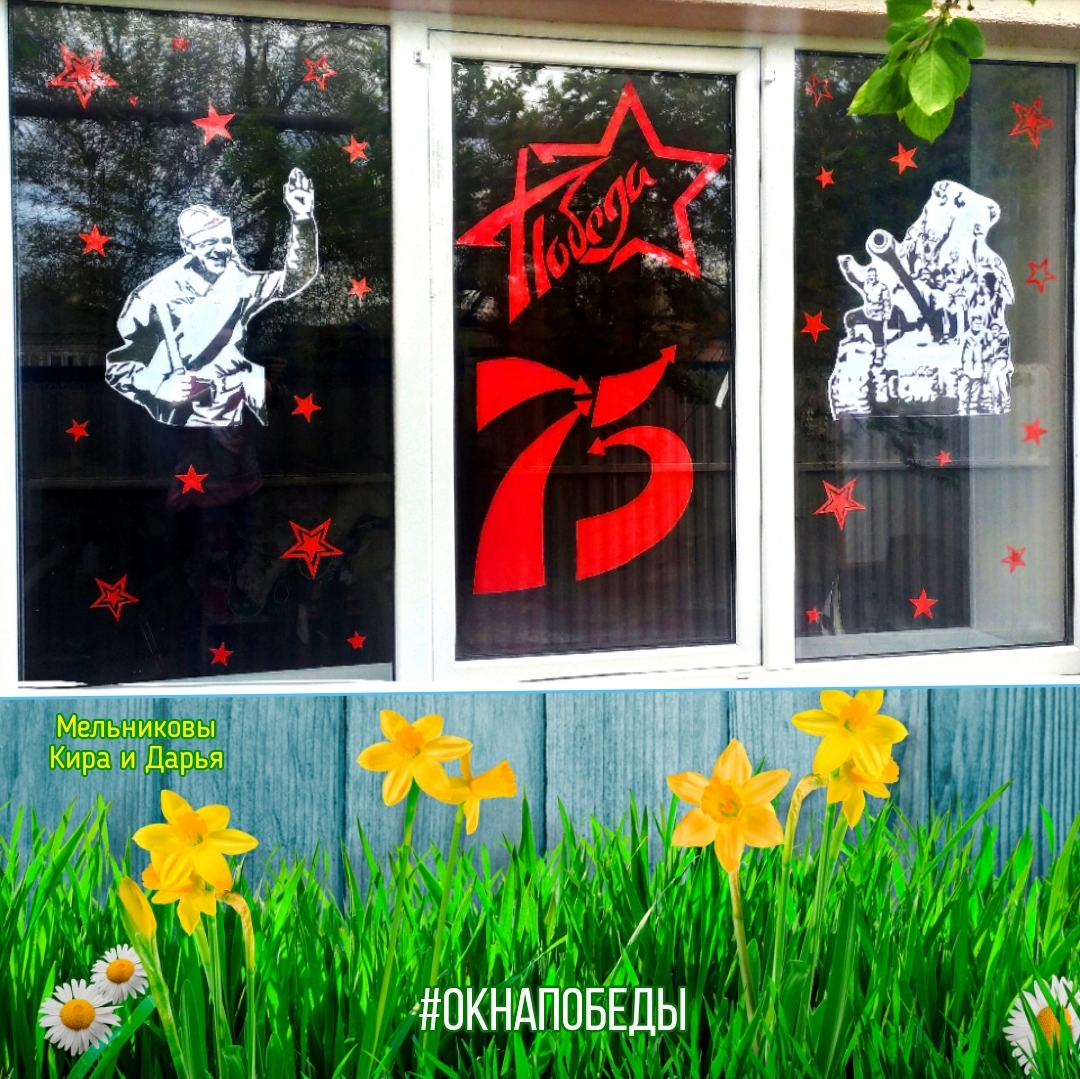 